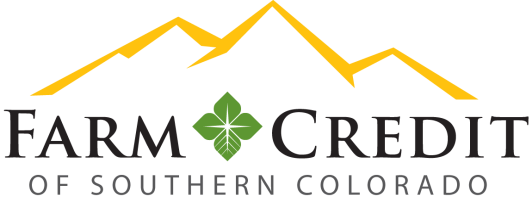 Chief Executive Officer (CEO) Position PostingDATE POSTED:		June 21, 2017 POSITION:		Chief Executive Officer (CEO)LOCATION:		Colorado Springs, COThe Board of Directors of Farm Credit of Southern Colorado is excited to solicit candidates to lead this vibrant, growing organization.  This position will assume the leadership role of a lending institution that is part of the national Farm Credit System of agricultural and rural lenders.  Today, the Farm Credit System is one of the strongest, most financially sound lending institutions in the US.  Its 77 institutions serve our country’s farmers and ranchers, rural America and agribusiness.  Organizational InformationAs one of the Farm Credit System’s associations, Farm Credit of Southern Colorado is a robust organization serving 1,300 member / owners in 31 counties throughout Southern Colorado.  At just over $1 billion in assets, Farm Credit of Southern Colorado’s approximately 70 staff members bring strength to its shareholders and communities.  Farm Credit of Southern Colorado is a member-owned cooperative that provides a wide range of financial products and risk management services for agricultural producers, agribusinesses, and rural homeowners. Position Purpose Reporting to the Board of Directors, the CEO is responsible for the overall operation of the Association with the objective of providing value-added financial services to member/owners on a profitable, competitive and financially sound basis.  Provide executive leadership and direction to the operating units consistent with safe and sound business practices; local board policies; compliant with the financing agreement with the funding bank; FCA regulations; and federal, state and local laws. PRINCIPAL DUTIES: Provide strategic leadership to the association and lead the development of the Association’s long-term and short-term business plans and programs with Executive Leadership team.Identify and incorporate the vision across the Association.Develop and maintain relationships and partnerships with the public, current borrowers, the financial community, regulating agencies and other Farm Credit System peers.Select, develop, motivate and lead the Executive leadership team. Facilitate management development and succession, proactively making necessary adjustments to maintain effective and efficient operation and set the tone for talent and performance across the Association.  Develop and enhance relationships with Board members.  Provide overall leadership and direction to the Association's marketing and business development, customer service, lending, financial and accounting and internal control operations. Ensure the adequacy and soundness of the association's financial structure, competitiveness of its products and services and responsiveness to its customers' needs. Serve as the principal spokesperson for the association to ensure that its corporate values and objectives are effectively communicated to all stakeholders. Establish and maintain internal controls and audit functions to ensure satisfactory administration of credit, including the safeguarding of assets and appropriate legal protectionAssure compliance with security and acceptable use policies as documented in the Information Systems Security Policy and the Information Systems – Rules of Conduct. Other duties as required. QUALIFYING CHARACTERISTICS7+ years of successful experience in senior leadership, preferably in a financial institution of similar asset size and complexity.Superior team building and talent development skills.Exceptional communication skills and leadership skills.  Strong analysis, judgment and strategic thinking.Advanced knowledge and demonstrated experience in agriculture lending policy, scope and eligibility requirements.Bachelor's degree in Business Administration, Finance, Agricultural Economics or related field.  Advanced education preferred or certificate from a graduate School of Banking preferred.Complete understanding of the laws and regulations governing financial institutions.Farm Credit of Southern Colorado is an Equal Opportunity Employer (M/W/D/V) dedicated to diversity in the workplace and offers a great work environment.  All qualified applicants will receive consideration for employment without regard to race, color, religion, sex, national origin, disability, or protected veteran status. FINAL DATE FOR APPLICATION:	July 29, 2017 PLEASE EMAIL RESUME AND COVER LETTER TO: Recruiting@fccservices.comWith questions, please contact Jean Cantey-Segal at Jean.CanteySegal@fccservices.com / 303-721-3278 or Jay Lux  jay.lux@fccservices.com / 651-982-4568 